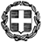                               ΕΠΑΝΑΠΡΟΚΗΡΥΞΗ ΛΟΓΩ ΑΛΛΑΓΗΣ ΗΜΕΡΟΜΗΝΙΑΣ                                                                                                                                        Η Δ/ντριαΑΓΓΕΛΙΚΗ ΚΟΣΜΑΤΟΥ______________________________________________________________________________Σας υπενθυμίζουμε ότι η προσφορά κατατίθεται κλειστή σε έντυπη μορφή (όχι με email ή fax) στο σχολείο.	ΕΛΛΗΝΙΚΗ ΔΗΜΟΚΡΑΤΙΑΥΠΟΥΡΓΕΙΟ  ΠΑΙΔΕΙΑΣ, EΡΕΥΝΑΣΚΑΙ ΘΡΗΣΚΕΥΜΑΤΩΝ- - - - -ΠΕΡΙΦΕΡΕΙΑΚΗ Δ/ΝΣΗ Π.Ε. ΚΑΙ Δ.Ε. ΑΤΤΙΚΗΣΔΙΕΥΘΥΝΣΗ ΔΕΥΤΕΡΟΒΑΘΜΙΑΣ ΕΚΠΑΙΔΕΥΣΗΣΒ΄ ΑΘΗΝΑΣΗμερομηνία    14/3/2019Αρ. Πρ. 1151ΣΧΟΛΕΙΟ 1ο ΓΥΜΝΑΣΙΟ ΠΑΠΑΓΟΥ ΚΥΠΡΟΥ 4 & ΙΩΝΙΑΣ 156 69,  ΠΑΠΑΓΟΥΤηλ:210 6540786  fax:210 6532325E mail: 1gympapagou@sch.gr 2ΠΡΟΟΡΙΣΜΟΣ/ΟΙ-ΗΜΕΡΟΜΗΝΙΑ ΑΝΑΧΩΡΗΣΗΣ ΚΑΙ ΕΠΙΣΤΡΟΦΗΣΠΡΟΟΡΙΣΜΟΣ: Πόρτο Χέλι ΑργολίδαςΗΜΕΡ/ΝΙΑ ΑΝΑΧΩΡΗΣΗΣ: 7 Απριλίου 2019  ΗΜΕΡ/ΝΙΑ ΕΠΙΣΤΡΟΦΗΣ: 9 Απριλίου 2019  (2 διανυκτερεύσεις)3ΠΡΟΒΛΕΠΟΜΕΝΟΣ ΑΡΙΘΜΟΣ ΣΥΜΜΕΤΕΧΟΝΤΩΝ(ΜΑΘΗΤΕΣ-ΚΑΘΗΓΗΤΕΣ)104 ΜΑΘΗΤΕΣ6 ΚΑΘΗΓΗΤΕΣ4ΜΕΤΑΦΟΡΙΚΟ ΜΕΣΟ/Α-ΠΡΟΣΘΕΤΕΣ ΠΡΟΔΙΑΓΡΑΦΕΣΤουριστικά λεωφορεία και πλοίο για μετακίνηση σε Σπέτσες.Δευτέρα 8/4 αναχώρηση πρωί για Σπέτσες και επιστροφή με το τελευταίο δρομολόγιο. Διάθεση δυο λεωφορείων  όλες τις ημέρες για επισκέψεις και μετακινήσεις, βάσει προγράμματος που θα υποδείξει το σχολείο. Συνοδός του Γραφείου καθ όλη τη διάρκεια της εκδρομής.5ΚΑΤΗΓΟΡΙΑ ΚΑΤΑΛΥΜΑΤΟΣ-ΠΡΟΣΘΕΤΕΣ ΠΡΟΔΙΑΓΡΑΦΕΣ(ΜΟΝΟΚΛΙΝΑ/ΔΙΚΛΙΝΑ/ΤΡΙΚΛΙΝΑ-ΠΡΩΙΝΟ Ή ΗΜΙΔΙΑΤΡΟΦΗ) Ξενοδοχείο 3* ή 4*στο Πόρτο Χέλι με ημιδιατροφή.Διαμονή σε τρίκλινα η/και τετράκλινα δωμάτια για μαθητές και μονόκλινα για τους καθηγητές. Όλα τα δωμάτια να βρίσκονται συγκεντρωμένα μαζί και να υπάρχει προσωπικό ασφαλείας.Γραπτή επιβεβαίωση του  ξενοδοχείου για διαθεσιμότητα δωματίων στις συγκεκριμένες ημερομηνίες, για το σχολείο.6ΛΟΙΠΕΣ ΥΠΗΡΕΣΙΕΣ (ΠΡΟΓΡΑΜΜΑ, ΠΑΡΑΚΟΛΟΥΘΗΣΗ ΕΚΔΗΛΩΣΕΩΝ, ΕΠΙΣΚΕΨΗ ΧΩΡΩΝ, ΓΕΥΜΑΤΑ κ.τ.λ.))Ξεναγήσεις από επίσημους ξεναγούς,  βάσει προγράμματος, σε Αρχαία Επίδαυρο, Μυκήνες και Παλαμήδι.Ακτοπλοϊκά εισιτήρια για  Σπέτσες με επιστροφή  για όλους τους συμμετέχοντες.7ΥΠΟΧΡΕΩΤΙΚΗ ΑΣΦΑΛΙΣΗ ΕΥΘΥΝΗΣ ΔΙΟΡΓΑΝΩΤΗΝΑΙ8ΑΣΦΑΛΙΣΗ ΓΙΑ ΙΑΤΡΟΦΑΡΜΑΚΕΥΤΙΚΗ ΠΕΡΙΘΑΛΨΗ ΚΑΙ ΠΡΟΣΘΕΤΗ ΑΣΦΑΛΙΣΗ ΚΑΛΥΨΗΣ ΕΞΟΔΩΝ ΣΕ ΠΕΡΙΠΤΩΣΗ ΑΤΥΧΗΜΑΤΟΣ  Ή ΑΣΘΕΝΕΙΑΣ Συμβόλαιο ομαδικής και ατομικής ασφάλισης όλων των μετακινούμενων μαθητών και εκπαιδευτικών (να επισυνάπτεται αναλυτικός πίνακας υποχρεωτικά στην προσφορά).9ΚΑΤΑΘΕΣΗ ΑΣΦΑΛΙΣΤΙΚΗΣ ΕΝΗΜΕΡΟΤΗΤΑΣ ΣΕ ΙΣΧΥ ΚΑΙ ΥΠΟΒΟΛΗ ΥΠΕΥΘΥΝΗΣ ΔΗΛΩΣΗΣ ΟΤΙ ΤΟ ΤΑΞΙΔΙΩΤΙΚΟ ΓΡΑΦΕΙΟ ΔΙΑΘΕΤΕΙ ΤΟ ΕΙΔΙΚΟ ΣΗΜΑ ΛΕΙΤΟΥΡΓΙΑΣ ΤΟΥ ΕΟΤ ΣΕ ΙΣΧΥ                                       ΝΑΙ10ΤΕΛΙΚΗ ΣΥΝΟΛΙΚΗ ΤΙΜΗ ΟΡΓΑΝΩΜΕΝΟΥ ΤΑΞΙΔΙΟΥ(ΣΥΜΠΕΡΙΛΑΜΒΑΝΟΜΕΝΟΥ  Φ.Π.Α.)ΝΑΙ11ΕΠΙΒΑΡΥΝΣΗ ΑΝΑ ΜΑΘΗΤΗ (ΣΥΜΠΕΡΙΛΑΜΒΑΝΟΜΕΝΟΥ Φ.Π.Α.)ΝΑΙ12ΚΑΤΑΛΗΚΤΙΚΗ ΗΜΕΡΟΜΗΝΙΑ ΚΑΙ ΩΡΑ ΥΠΟΒΟΛΗΣ ΠΡΟΣΦΟΡΑΣΤετάρτη 20 Μαρτίου και ώρα 12:00 στο Γραφείο της Δ/ντριας13ΗΜΕΡΟΜΗΝΙΑ ΚΑΙ ΩΡΑ ΑΝΟΙΓΜΑΤΟΣ ΠΡΟΣΦΟΡΩΝΤετάρτη 20 Μαρτίου και ώρα 13:00 στο Γραφείο της Δ/ντριας